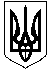 УКРАЇНАЖИТОМИРСЬКА ОБЛАСТЬНОВОГРАД-ВОЛИНСЬКА МІСЬКА РАДАМІСЬКИЙ  ГОЛОВАРОЗПОРЯДЖЕННЯ
від    12.08.2021   № 214(о)Про проведення фестивалю«Міжнародний день вуличної музики»Керуючись пунктом 20 частини четвертої статті 42 Закону України        «Про місцеве  самоврядування в Україні», враховуючи звернення           Барановського О.Б. від 14.07.2021:     1.  Погодити Барановському О.Б.  проведення фестивалю «Міжнародний день вуличної музики» (далі-фестиваль) з 18:00 до 23:00 години 15 серпня 2021 року на  території Фортеці.     2.   Визначити організатором фестивалю Барановського О.Б. (0631084580)      3.  Управлінню у справах сім’ї, молоді, фізичної культури та спорту міської ради (Циба Я.В.), управлінню культури та туризму міської ради                (Широкопояс О.Ю.)  сприяти організатору у вирішенні організаційних питань, пов’язаних з проведенням фестивалю.    4. Управлінню житлово-комунального господарства та екології міської ради (Осадчук В.В.) 15 серпня 2021 року забезпечити благоустрій території Фортеці до та після проведення фестивалю та встановити необхідну кількість біотуалетів.     5.   Відділу з питань охорони здоров’я та медичного забезпечення міської ради (Кочук  Л.А.) 15 серпня 2021 року забезпечити медичний супровід фестивалю в телефонному режимі.     6. Відділу інформації та зв’язків з громадськістю міської ради                       (Бідюк І. М.) забезпечити  висвітлення фестивалю в засобах масової інформації.     7.  Рекомендувати Новоград-Волинському районному відділу поліції ГУНП в Житомирській області (Гнатенко А.І.) забезпечити 15 серпня 2021 року громадський  порядок з 18.00 до 23.00 години на території Фортеці.      8. Покласти відповідальність за дотриманням протиепідемічних вимог та за дотримання техніки безпеки на організатора проведення фестивалю Барановського О.Б. (0631084580).     9. Контроль за виконанням цього розпорядження покласти на заступника міського голови Гудзь І.Л.Міський голова                                                                                     М.П. Боровець 